ANEXO I  FORMULARIO DE SOLICITUDCONVOCATORIA PÚBLICA PARA LA CONCESION DE AYUDAS PARA LA REALIZACION DE PROYECTOS DE I+D PARA INVESTIGADORES BENEFICIARIOS DEL PROGRAMA BEATRIZ GALINDO DE LA UNIVERSIDAD REY JUAN CARLOS. (Añadir más tablas si fuera necesario)ANEXO II MEMORIA DE ACTIVIDADES IMPORTANTE: La memoria no podrá exceder de 15 páginas. No se aceptarán las memorias científico-técnicas que no se presenten en 	este formato y una vez presentadas no podrán modificarse. El modelo de memoria científico-técnica debe rellenarse en el formato establecido como obligatorio en la convocatoria (artículo 7.4.c): letra Times New Roman o Arial de un tamaño mínimo de 11 puntos; márgenes laterales de 2,5 cm; márgenes superior e inferior de 1,5 cm; y espaciado mínimo sencillo. La memoria científico-técnica deberá contener todos los apartados y cumplir todos los requerimientos establecidos en la presente convocatoria y en los modelos normalizados.   PROGRAMA CIENTÍFICO-TÉCNICO que debe incluir los siguientes aspectos: Propuesta Científica (Antecedentes, Hipótesis y objetivos, Metodología, Infraestructuras y medios disponibles; Historial científico (últimos 5 años) del equipo investigador; Impacto esperado de los resultados; Capacidad formativa del equipo investigador; cronograma temporal de las fases del proyecto.MEMORIA ECONÓMICA, es decir la justificación del presupuesto solicitado en relación con las actividades de I+D a llevar a cabo. Dicha Memoria deberá incluir un desglose de dichas actividades y de sus correspondientes costes.  PLAN DE DIFUSIÓN Y COMUNICACIÓN DE RESULTADOS que incluirá: plan de gestión y coordinación, toma de decisiones, etc., así como la estrategia de difusión y transferencia de resultados de investigación (publicaciones, datos, etc.)Indicación de la ESTRUCTURA DE INVESTIGACIÓN DE LA UNIVERSIDAD REY JUAN CARLOS EN LA QUE SE INTEGRARÁ EL SOLICITANTE.Documento que acredite que el Investigador principal es beneficiario a fecha de publicación de las presentes bases de una ayuda “Beatriz Galindo” del Ministerio de Ciencia, Innovación y Universidades.DATOS GENERALES DEL PROYECTODATOS GENERALES DEL PROYECTODATOS GENERALES DEL PROYECTODATOS GENERALES DEL PROYECTODATOS GENERALES DEL PROYECTODATOS GENERALES DEL PROYECTOTITULO DEL PROYECTO DE INVESTIGACIÓNTITULO DEL PROYECTO DE INVESTIGACIÓNTITULO DEL PROYECTO DE INVESTIGACIÓNTITULO DEL PROYECTO DE INVESTIGACIÓNTITULO DEL PROYECTO DE INVESTIGACIÓNTITULO DEL PROYECTO DE INVESTIGACIÓNACRONIMOACRONIMOACRONIMOACRONIMOACRONIMOACRONIMOÁREA TEMÁTICAÁREA TEMÁTICAÁREA TEMÁTICAÁREA TEMÁTICAÁREA TEMÁTICAÁREA TEMÁTICASUBÁREA TEMÁTICASUBÁREA TEMÁTICASUBÁREA TEMÁTICASUBÁREA TEMÁTICASUBÁREA TEMÁTICASUBÁREA TEMÁTICADATOS DEL INVESTIGADOR PRINCIPALDATOS DEL INVESTIGADOR PRINCIPALDATOS DEL INVESTIGADOR PRINCIPALDATOS DEL INVESTIGADOR PRINCIPALDATOS DEL INVESTIGADOR PRINCIPALDATOS DEL INVESTIGADOR PRINCIPALDNI/PASAPORTE1º APELLIDO2º APELLIDO2º APELLIDO2º APELLIDONOMBREDIRECCION INSTITUCIONALCÓDIGO POSTALLOCALIDAD LOCALIDAD LOCALIDAD PROVINCIA / PAISPROVINCIA / PAISDIRECCIÓN DE CORREO ELECTRÓNICODIRECCIÓN DE CORREO ELECTRÓNICODIRECCIÓN DE CORREO ELECTRÓNICOTELÉFONO MÓVILTELÉFONO MÓVILTELÉFONO MÓVILGRADO ACADÉMICOGRADO ACADÉMICOGRADO ACADÉMICOSITUACIÓN LABORAL ACTUAL. FECHA DE INICIOSITUACIÓN LABORAL ACTUAL. FECHA DE INICIOSITUACIÓN LABORAL ACTUAL. FECHA DE INICIOFECHA DE FIN CONTRATOFECHA DE FIN CONTRATOFECHA DE FIN CONTRATOTIPO DE PARTICIPACIÓN EN EL PROYECTOTIPO DE PARTICIPACIÓN EN EL PROYECTOTIPO DE PARTICIPACIÓN EN EL PROYECTODOCUMENTACIÓN QUE ADJUNTA A LA SOLICITUDFormulario de solicitud.Documento que acredite que el Investigador principal es beneficiario a fecha de publicación de la presente convocatoria de una ayuda “Beatriz Galindo” del Ministerio de Ciencia, Innovación y Universidades. Fotocopia del DNI o pasaporte del IP del proyecto.Acreditación de la vinculación contractual del IP del proyecto y miembros del equipo a una institución Memoria de actividades con el siguiente contenido:Programa científico-técnico Memoria económica Plan de difusión y comunicación    Indicación de la estructura de investigación de la Universidad Rey Juan Carlos en la que se integrará el solicitante.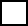 CVA miembros del equipo investigador en formato normalizado de la FECYT.  CV completo investigador principal en formato normalizado de la FECYT.DOCUMENTACIÓN QUE ADJUNTA A LA SOLICITUDFormulario de solicitud.Documento que acredite que el Investigador principal es beneficiario a fecha de publicación de la presente convocatoria de una ayuda “Beatriz Galindo” del Ministerio de Ciencia, Innovación y Universidades. Fotocopia del DNI o pasaporte del IP del proyecto.Acreditación de la vinculación contractual del IP del proyecto y miembros del equipo a una institución Memoria de actividades con el siguiente contenido:Programa científico-técnico Memoria económica Plan de difusión y comunicación    Indicación de la estructura de investigación de la Universidad Rey Juan Carlos en la que se integrará el solicitante.CVA miembros del equipo investigador en formato normalizado de la FECYT.  CV completo investigador principal en formato normalizado de la FECYT.DOCUMENTACIÓN QUE ADJUNTA A LA SOLICITUDFormulario de solicitud.Documento que acredite que el Investigador principal es beneficiario a fecha de publicación de la presente convocatoria de una ayuda “Beatriz Galindo” del Ministerio de Ciencia, Innovación y Universidades. Fotocopia del DNI o pasaporte del IP del proyecto.Acreditación de la vinculación contractual del IP del proyecto y miembros del equipo a una institución Memoria de actividades con el siguiente contenido:Programa científico-técnico Memoria económica Plan de difusión y comunicación    Indicación de la estructura de investigación de la Universidad Rey Juan Carlos en la que se integrará el solicitante.CVA miembros del equipo investigador en formato normalizado de la FECYT.  CV completo investigador principal en formato normalizado de la FECYT.DOCUMENTACIÓN QUE ADJUNTA A LA SOLICITUDFormulario de solicitud.Documento que acredite que el Investigador principal es beneficiario a fecha de publicación de la presente convocatoria de una ayuda “Beatriz Galindo” del Ministerio de Ciencia, Innovación y Universidades. Fotocopia del DNI o pasaporte del IP del proyecto.Acreditación de la vinculación contractual del IP del proyecto y miembros del equipo a una institución Memoria de actividades con el siguiente contenido:Programa científico-técnico Memoria económica Plan de difusión y comunicación    Indicación de la estructura de investigación de la Universidad Rey Juan Carlos en la que se integrará el solicitante.CVA miembros del equipo investigador en formato normalizado de la FECYT.  CV completo investigador principal en formato normalizado de la FECYT.DOCUMENTACIÓN QUE ADJUNTA A LA SOLICITUDFormulario de solicitud.Documento que acredite que el Investigador principal es beneficiario a fecha de publicación de la presente convocatoria de una ayuda “Beatriz Galindo” del Ministerio de Ciencia, Innovación y Universidades. Fotocopia del DNI o pasaporte del IP del proyecto.Acreditación de la vinculación contractual del IP del proyecto y miembros del equipo a una institución Memoria de actividades con el siguiente contenido:Programa científico-técnico Memoria económica Plan de difusión y comunicación    Indicación de la estructura de investigación de la Universidad Rey Juan Carlos en la que se integrará el solicitante.CVA miembros del equipo investigador en formato normalizado de la FECYT.  CV completo investigador principal en formato normalizado de la FECYT.DOCUMENTACIÓN QUE ADJUNTA A LA SOLICITUDFormulario de solicitud.Documento que acredite que el Investigador principal es beneficiario a fecha de publicación de la presente convocatoria de una ayuda “Beatriz Galindo” del Ministerio de Ciencia, Innovación y Universidades. Fotocopia del DNI o pasaporte del IP del proyecto.Acreditación de la vinculación contractual del IP del proyecto y miembros del equipo a una institución Memoria de actividades con el siguiente contenido:Programa científico-técnico Memoria económica Plan de difusión y comunicación    Indicación de la estructura de investigación de la Universidad Rey Juan Carlos en la que se integrará el solicitante.CVA miembros del equipo investigador en formato normalizado de la FECYT.  CV completo investigador principal en formato normalizado de la FECYT.EQUIPO INVESTIGACION DEL PROYECTO (EXCLUIDO INVESTIGADOR PRINCIPAL)EQUIPO INVESTIGACION DEL PROYECTO (EXCLUIDO INVESTIGADOR PRINCIPAL)EQUIPO INVESTIGACION DEL PROYECTO (EXCLUIDO INVESTIGADOR PRINCIPAL)EQUIPO INVESTIGACION DEL PROYECTO (EXCLUIDO INVESTIGADOR PRINCIPAL)EQUIPO INVESTIGACION DEL PROYECTO (EXCLUIDO INVESTIGADOR PRINCIPAL)EQUIPO INVESTIGACION DEL PROYECTO (EXCLUIDO INVESTIGADOR PRINCIPAL)DNI/PASAPORTE1º APELLIDO2º APELLIDO2º APELLIDO2º APELLIDONOMBREDIRECCION INSTITUCIONALCÓDIGO POSTALLOCALIDAD LOCALIDAD LOCALIDAD PROVINCIA / PAISPROVINCIA / PAISDIRECCIÓN DE CORREO ELECTRÓNICODIRECCIÓN DE CORREO ELECTRÓNICODIRECCIÓN DE CORREO ELECTRÓNICOTELÉFONO MÓVILTELÉFONO MÓVILTELÉFONO MÓVILGRADO ACADEMICOGRADO ACADEMICOGRADO ACADEMICOTIPO DE PARTICIPACIÓN EN EL PROYECTOTIPO DE PARTICIPACIÓN EN EL PROYECTOTIPO DE PARTICIPACIÓN EN EL PROYECTOSITUACIÓN LABORAL ACTUAL. FECHA DE INICIOSITUACIÓN LABORAL ACTUAL. FECHA DE INICIOSITUACIÓN LABORAL ACTUAL. FECHA DE INICIOFECHA DE FIN CONTRATOFECHA DE FIN CONTRATOFECHA DE FIN CONTRATOFIRMAEn…….., a …..de………2021FIRMAEn…….., a …..de………2021FIRMAEn…….., a …..de………2021DNI/PASAPORTE1º APELLIDO2º APELLIDO2º APELLIDO2º APELLIDONOMBREDIRECCION INSTITUCIONALCÓDIGO POSTALLOCALIDAD LOCALIDAD LOCALIDAD PROVINCIA / PAISPROVINCIA / PAISDIRECCIÓN DE CORREO ELECTRÓNICODIRECCIÓN DE CORREO ELECTRÓNICODIRECCIÓN DE CORREO ELECTRÓNICOTELÉFONO MÓVILTELÉFONO MÓVILTELÉFONO MÓVILGRADO ACADEMICOGRADO ACADEMICOGRADO ACADEMICOTIPO DE PARTICIPACIÓN EN EL PROYECTOTIPO DE PARTICIPACIÓN EN EL PROYECTOTIPO DE PARTICIPACIÓN EN EL PROYECTOSITUACIÓN LABORAL ACTUAL. FECHA DE INICIOSITUACIÓN LABORAL ACTUAL. FECHA DE INICIOSITUACIÓN LABORAL ACTUAL. FECHA DE INICIOFECHA DE FIN CONTRATOFECHA DE FIN CONTRATOFECHA DE FIN CONTRATOFIRMAEn…….., a …..de………2021FIRMAEn…….., a …..de………2021FIRMAEn…….., a …..de………2021DNI/PASAPORTE1º APELLIDO2º APELLIDO2º APELLIDO2º APELLIDONOMBREDIRECCION INSTITUCIONALCÓDIGO POSTALLOCALIDAD LOCALIDAD LOCALIDAD PROVINCIA / PAISPROVINCIA / PAISDIRECCIÓN DE CORREO ELECTRÓNICODIRECCIÓN DE CORREO ELECTRÓNICODIRECCIÓN DE CORREO ELECTRÓNICOTELÉFONO MÓVILTELÉFONO MÓVILTELÉFONO MÓVILGRADO ACADEMICOGRADO ACADEMICOGRADO ACADEMICOTIPO DE PARTICIPACIÓN EN EL PROYECTOTIPO DE PARTICIPACIÓN EN EL PROYECTOTIPO DE PARTICIPACIÓN EN EL PROYECTOSITUACIÓN LABORAL ACTUAL. FECHA DE INICIOSITUACIÓN LABORAL ACTUAL. FECHA DE INICIOSITUACIÓN LABORAL ACTUAL. FECHA DE INICIOFECHA DE FIN CONTRATOFECHA DE FIN CONTRATOFECHA DE FIN CONTRATOFIRMAEn…….., a …..de………2021FIRMAEn…….., a …..de………2021FIRMAEn…….., a …..de………2021DNI/PASAPORTE1º APELLIDO2º APELLIDO2º APELLIDO2º APELLIDONOMBREDIRECCION INSTITUCIONALCÓDIGO POSTALLOCALIDAD LOCALIDAD LOCALIDAD PROVINCIA / PAISPROVINCIA / PAISDIRECCIÓN DE CORREO ELECTRÓNICODIRECCIÓN DE CORREO ELECTRÓNICODIRECCIÓN DE CORREO ELECTRÓNICOTELÉFONO MÓVILTELÉFONO MÓVILTELÉFONO MÓVILGRADO ACADEMICOGRADO ACADEMICOGRADO ACADEMICOTIPO DE PARTICIPACIÓN EN EL PROYECTOTIPO DE PARTICIPACIÓN EN EL PROYECTOTIPO DE PARTICIPACIÓN EN EL PROYECTOSITUACIÓN LABORAL ACTUAL. FECHA DE INICIOSITUACIÓN LABORAL ACTUAL. FECHA DE INICIOSITUACIÓN LABORAL ACTUAL. FECHA DE INICIOFECHA DE FIN CONTRATOFECHA DE FIN CONTRATOFECHA DE FIN CONTRATOFIRMAEn…….., a …..de………2021FIRMAEn…….., a …..de………2021FIRMAEn…….., a …..de………2021DNI/PASAPORTE1º APELLIDO2º APELLIDO2º APELLIDO2º APELLIDONOMBREDIRECCION INSTITUCIONALCÓDIGO POSTALLOCALIDAD LOCALIDAD LOCALIDAD PROVINCIA / PAISPROVINCIA / PAISDIRECCIÓN DE CORREO ELECTRÓNICODIRECCIÓN DE CORREO ELECTRÓNICODIRECCIÓN DE CORREO ELECTRÓNICOTELÉFONO MÓVILTELÉFONO MÓVILTELÉFONO MÓVILGRADO ACADEMICOGRADO ACADEMICOGRADO ACADEMICOTIPO DE PARTICIPACIÓN EN EL PROYECTOTIPO DE PARTICIPACIÓN EN EL PROYECTOTIPO DE PARTICIPACIÓN EN EL PROYECTOSITUACIÓN LABORAL ACTUAL. FECHA DE INICIOSITUACIÓN LABORAL ACTUAL. FECHA DE INICIOSITUACIÓN LABORAL ACTUAL. FECHA DE INICIOFECHA DE FIN CONTRATOFECHA DE FIN CONTRATOFECHA DE FIN CONTRATOFIRMAEn…….., a …..de………2021FIRMAEn…….., a …..de………2021FIRMAEn…….., a …..de………2021DNI/PASAPORTE1º APELLIDO2º APELLIDO2º APELLIDO2º APELLIDONOMBREDIRECCION INSTITUCIONALCÓDIGO POSTALLOCALIDAD LOCALIDAD LOCALIDAD PROVINCIA / PAISPROVINCIA / PAISDIRECCIÓN DE CORREO ELECTRÓNICODIRECCIÓN DE CORREO ELECTRÓNICODIRECCIÓN DE CORREO ELECTRÓNICOTELÉFONO MÓVILTELÉFONO MÓVILTELÉFONO MÓVILGRADO ACADEMICOGRADO ACADEMICOGRADO ACADEMICOTIPO DE PARTICIPACIÓN EN EL PROYECTOTIPO DE PARTICIPACIÓN EN EL PROYECTOTIPO DE PARTICIPACIÓN EN EL PROYECTOSITUACIÓN LABORAL ACTUAL. FECHA DE INICIOSITUACIÓN LABORAL ACTUAL. FECHA DE INICIOSITUACIÓN LABORAL ACTUAL. FECHA DE INICIOFECHA DE FIN CONTRATOFECHA DE FIN CONTRATOFECHA DE FIN CONTRATOFIRMAEn…….., a …..de………2021FIRMAEn…….., a …..de………2021FIRMAEn…….., a …..de………2021RESUMEN DEL PROYECTO (máximo 300 palabras)Título del proyecto	ACRÓNIMO	Investigador principal